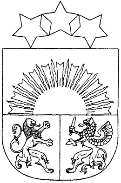 BALVU NOVADA PAŠVALDĪBABALVU NOVADA DOMEReģ.Nr.90009115622, Bērzpils iela 1A, Balvi, Balvu novads, LV-4501, tālrunis +371 64522453 fakss+371 64522453, e-pasts: dome@balvi.lvBalvosAPSTIPRINĀTS ar Balvu novada domes 23.09.2021.lēmumu (prot. Nr.11., 53.§)BALVU NOVADA PAŠVALDĪBAS IESTĀDES“Ziemeļlatgales sporta centrs”NOLIKUMSIzdots saskaņā ar likuma „Par pašvaldībām” 21.panta pirmās daļas 8 punktu VISPĀRĪGIE NOTEIKUMI1.1. Ziemeļlatgales sporta  centrs  (turpmāk – Sporta centrs) ir Balvu novada pašvaldības (turpmāk – Pašvaldība) izveidota un pakļautībā esoša iestāde, kuras mērķis ir īstenot pašvaldības funkciju sporta jomā, veicināt aktīvās atpūtas un veselīga dzīves veida paradumus  Balvu novada administratīvajā teritorijā.1.2. Sporta centra nolikums (turpmāk – Nolikums) nosaka iestādes tiesisko statusu, darbības mērķi, uzdevumus, tiesības un pienākumus, struktūru un darba organizāciju.1.3. Sporta centrs darbojas saskaņā ar Latvijas Republikā spēkā esošajiem normatīvajiem aktiem, Balvu novada Domes (turpmāk – Dome) lēmumiem, šo Nolikumu un Pašvaldības izpilddirektora rīkojumiem.1.4. Darbība tiek finansēta no Pašvaldības budžeta līdzekļiem atbilstoši Domes apstiprinātajai Sporta centra budžeta tāmei kārtējam gadam, valsts budžeta līdzekļiem, ziedojumiem un dāvinājumiem, ieņēmumiem no sniegtajiem maksas pakalpojumiem un līdzekļiem, kas piesaistīti ar projektiem.1.5. Sporta centra juridiskā adrese ir  Bērzpils iela 1A, Balvi, Balvu novads, LV – 4501.1.6. Sporta centram ir noteikta parauga veidlapa un zīmogs. Sporta centram ir tiesības lietot savu simboliku.1.7. Sporta centru izveido, reorganizē, likvidē un iestādes struktūru apstiprina Dome.1.8. Sporta centrs ir Domes Izglītības, kultūras un sporta jautājumu komitejas pārraudzībā un savā darbībā pakļauta Pašvaldības izpilddirektoram un nolikumā noteiktos uzdevumus veic sadarbībā ar Pašvaldības iestādēm, struktūrvienībām, citām valsts un pašvaldību institūcijām, juridiskām un fiziskām personām.SPORTA CENTRA UZDEVUMI2.1. Sporta  centra uzdevumi ir:2.1.1. realizēt funkcijas sporta dzīves organizācijas un attīstības jomā, īstenot valsts un pašvaldības sporta politiku;2.1.2. piedalīties sporta darba plānošanā, analīzē un attīstības prognozēšanā savā administratīvajā teritorijā, kā arī piedalīties sporta attīstības koncepciju un mērķprogrammu izstrādē;2.1.3. izstrādāt un īstenot veselīga dzīvesveida un sporta veicināšanas stratēģiju Balvu novadā;2.1.4. izstrādāt, koordinēt sporta pasākumu gada plānu un nodrošināt tā īstenošanu;2.1.5. nodrošināt optimālus apstākļus visa vecuma iedzīvotāju grupām un iedzīvotājiem ar īpašām vajadzībām aktīvai brīvā laika organizēšanai;2.1.6. apkopot informāciju par Balvu novada teritorijā notiekošiem un plānotiem sporta pasākumiem;2.1.7. pārvaldīt Sporta centra rīcībā esošo mantu un finanšu resursus, nodrošināt to racionālu un lietderīgu izmantošanu;2.1.8. plānveidīgi un lietderīgi izmantot novadā esošo sporta infrastruktūru un sniegt priekšlikumus par tās attīstību un pilnveidošanu;2.1.9. sadarboties ar valsts sporta organizācijām; 2.1.10. atbalstīt sportistu un komandu dalību reģiona, Latvijas un starptautiska mēroga sacensībās; 2.1.11. organizēt sporta nozares speciālistu profesionālās pilnveides un tālākizglītības pasākumus;2.1.12. organizēt pasākumus sportistu godināšanai;2.1.13. organizēt un koordinēt  novada, Latvijas un starptautiska mēroga sporta pasākumus.SPORTA CENTRA  TIESĪBAS  UN PIENĀKUMI3.1. Sporta centram ir tiesības:3.1.1. pieprasīt un saņemt no valsts un pašvaldību institūcijām Sporta centra funkciju un uzdevumu izpildei nepieciešamo informāciju un dokumentus;3.1.2. iesniegt Domei un valsts institūcijām priekšlikumus par jautājumiem, kas saistīti ar sporta nozares  darba organizāciju un veicamajām funkcijām;3.1.3. piesaistīt darbiniekus no Sporta federācijām, Administrācijas struktūrvienībām, pašvaldības iestādēm, atsevišķu jautājumu risināšanai;3.1.4. saņemt no vadības nepieciešamos informatīvos, tehniskos un citus resursus Sporta  centra  darba nodrošināšanai un darbinieku profesionālās kvalifikācijas celšanai;3.1.5. saņemt 3.1.4.punktā minēto uzdevumu izpildei nepieciešamo tehnisko, organizatorisko un finanšu nodrošinājumu budžeta līdzekļu ietvaros;3.1.6. piesaistīt papildus finansējumu savu funkciju un uzdevumu nodrošināšanai;3.1.7. veidot darba grupas, pieaicinot attiecīgo nozares speciālistus lēmumu pieņemšanai;3.1.8. piedalīties pašvaldības izveidoto komisiju, darba grupu, kas izskata ar sporta jomu saistītus jautājumus, darbā;3.1.9. pārstāvēt Balvu novada pašvaldību saistībā ar sporta jomu citu institūciju rīkotajos pasākumos, semināros, sapulcēs, konferencēs;3.1.10. izvirzīt apbalvošanai Balvu novada sportistus, sporta nozares pārstāvjus.3.2. Sporta  centram ir pienākumi:3.2.1.atbilstoši nolikumā noteiktajam mērķim un uzdevumiem nodrošināt Sporta centra uzdevumu kvalitatīvu un savlaicīgu izpildi;3.2.2. sadarboties ar valsts un pašvaldības iestādēm, struktūrvienībām un citām institūcijām nepieciešamās informācijas iegūšanai un apmaiņai;3.2.3. Sporta centra kompetences ietvaros izstrādāt vai piedalīties normatīvo aktu (saistošo noteikumu, lēmumu, nolikumu u.c.) izstrādē, kuru izdošana ir Pašvaldības kompetencē;3.2.4. Pašvaldības nolikumā noteiktajā kārtībā sagatavot lēmumprojektus, iesniegšanai Domes pastāvīgajās komitejās un Domes sēdēs, Sporta centra kompetencē esošajos jautājumos;3.2.5. patstāvīgi vai sadarbībā ar Pašvaldības iestādēm, struktūrvienībām īstenot Domes pieņemtos lēmumus un Pašvaldības izpilddirektora rīkojumus Sporta centra kompetencē esošajos jautājumos;3.2.6. atbilstoši Pašvaldībā noteiktajai kārtībai un termiņiem izstrādāt un iesniegt Sporta centra budžeta pieprasījumu;3.2.7. likumīgi, racionāli un lietderīgi izmantot piešķirtos finanšu (Pašvaldības budžets un citi), tehniskos un darbaspēka resursus;3.2.8. atbilstoši Sporta centra kompetencei pieņemt apmeklētājus, izskatīt fizisko un juridisko personu iesniegumus, priekšlikumus un sūdzības, veikt saraksti ar fiziskām un juridiskām personām saskaņā ar normatīvo aktu prasībām; 3.2.9. nodrošināt dokumentu noformēšanu, apriti un uzglabāšanu atbilstoši normatīvajiem aktiem, Sporta centrā un Pašvaldībā noteiktajām lietvedības prasībām;3.2.10. izpildīt citus normatīvajos aktos noteiktos pienākumus un prasības atbilstoši Sporta centra kompetencei;SPORTA  CENTRA DARBA ORGANIZĀCIJA UN STRUKTŪRA4.1. Sporta  centra darbu vada vadītājs, kuru ieceļ amatā un atbrīvo no amata Dome. Darba līgumu ar vadītāju slēdz Pašvaldības izpilddirektors.4.2. Sporta centra vadītājs:4.2.1. organizē Sporta centra darbību un atbild par to, vada administratīvo darbu, nodrošinot tā nepārtrauktību, lietderību un tiesiskumu;4.2.2. pārvalda Sporta centra finanšu, personāla un citus resursus;4.2.3. sagatavo Sporta centra darbinieku amata un amatalgu likmju sarakstu un iesniedz apstiprināšanai Pašvaldības izpilddirektoram;4.2.4. pieņem un atbrīvo no darba Sporta centra darbiniekus:4.2.5. izstrādā Sporta centra darbinieku amatu aprakstus un nosaka to pienākumus;4.2.6. nodrošina Sporta centra gadskārtējā darbības plāna un budžeta pieprasījuma izstrādi;4.2.7. pārzina izmaiņas normatīvajos aktos, kas attiecas uz Sporta centra kompetenci;4.2.8. pārstāv Sporta centru visos tā kompetencē esošos jautājumos;4.2.9. nodrošina personāla dokumentācijas, lietvedības un pārējās dokumentācijas pareizu iekārtošanu, izpildi un glabāšanu atbilstoši tiesību aktos noteiktajai kārtībai;4.2.10. sniedz norādījumus Sporta centra darbiniekiem;4.2.11. slēdz civiltiesiskus darījumus ar fiziskām un juridiskām personām Sporta centra darbības nodrošināšanai;4.2.12. rīkojas ar Sporta centra nodalīto mantu un naudas līdzekļiem atbilstoši apstiprinātajai tāmei un dotācijai, nodrošina finanšu disciplīnas ievērošanu un materiālo līdzekļu saglabāšanu;4.2.13. sagatavo un iesniedz pārskatus par Sporta centra darbu;4.2.14. nodrošina Sporta centra darbības tiesiskumu un iekšējās kārtības sistēmas izveidošanu.4.3. Sporta centra darbinieku pienākumus, tiesības un atbildību nosaka šis Nolikums, darba koplīgums, darba kārtības noteikumi, darba līgums un amata apraksts.4.4. Sporta centra darbinieki atbild par:4.4.1. amata pienākumu un darba uzdevumu savlaicīgu un precīzu izpildi, kā arī par nodoto materiālo vērtību saglabāšanu un lietošanu atbilstoši lietošanas noteikumiem;4.4.2. Sporta centra lietvedības kārtošanu atbilstoši normatīviem aktiem lietvedības jomā;4.4.3. Sporta centra iegūtās informācijas konfidencialitātes nodrošināšanu, saskaņā ar spēkā esošo normatīvo aktu prasībām.4.5. Sporta centra grāmatvedības kārtošanu un finanšu līdzekļu uzskaiti veic Balvu novada administrācijas Finanšu plānošanas un centralizētā grāmatvedības nodaļa.V. SPORTA  CENTRA MANTA UN FINANŠU LĪDZEKĻI5.1. Sporta centra manta ir Pašvaldības manta, kas atrodas Sporta centra valdījumā.5.2. Sporta centra finanšu līdzekļus veido Pašvaldības budžeta līdzekļi, programmu, fondu u.c. līdzekļi projektu īstenošanai, juridisko un fizisko personu ziedojumi un dāvinājumi, ieņēmumi no sniegtajiem maksas pakalpojumiem un citi pašu ieņēmumi.SPORTA CENTRA  DARBĪBAS TIESISKUMS UN DARBĪBAS PĀRSKATISporta centra darbības tiesiskumu nodrošina Sporta centra vadītājs un Sporta centra darbinieki atbilstoši darba līgumos un amatu aprakstos noteiktajai kompetencei.Sporta centra vadītājs ir atbildīgs par iestādes iekšējās kontroles sistēmas izveidošanu un darbību.Sporta centra vadītāja izdotos administratīvos aktus var apstrīdēt Pašvaldības Administratīvo aktu apstrīdēšanas komisijā.Sporta centrs reizi gadā iesniedz Pašvaldībai pārskatu par funkciju izpildi, budžeta līdzekļu izlietojumu un situācijas analīzi par iestādes sniegtajiem pakalpojumiem.VII. DARBA SAMAKSA UN SOCIĀLĀ AIZSARDZĪBA7.1. Sporta centra vadītāja darba samaksu nosaka Dome.7.2. Sporta centra darbinieku darba samaksu nosaka Sporta centra vadītājs atbilstoši apstiprinātajam amata vienību un amatalgu sarakstam.NOLIKUMA GROZĪJUMU PIEŅEMŠANAS KĀRTĪBA8.1. Sporta centra nolikuma izstrādi nodrošina Sporta centra vadītājs un to apstiprina ar Domes lēmumu.8.2. Sporta centra nolikuma grozījumus apstiprina ar Domes lēmumu.NOSLĒGUMA JAUTĀJUMS9.1.  Nolikums stājas spēkā 2021.gada 1.decembrīDomes priekšsēdētājs								      S.Maksimovs